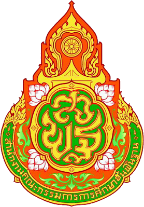 แบบฟอร์มการจัดลำดับโครงงานคุณธรรม“ปณิธานความดี ทำดีเริ่มได้ที่ใจเรา” 
เพื่อถวายเป็นพระราชกุศลเนื่องในวันคล้ายวันสวรรคต พระบาทสมเด็จพระบรมชนกาธิเบศร 
มหาภูมิพลอดุลยเดชมหาราช บรมนาถบพิตร และพระบาทสมเด็จพระจุลจอมเกล้าเจ้าอยู่หัว++++++++++++++++++++++++++++++สำนักงานเขตพื้นที่การศึกษา............................................................ลำดับที่ 1ชื่อโครงงาน..................................................................................................................................................โรงเรียน.......................................................................................................................................................ชื่อครูที่ปรึกษาหลัก.......................................................................เบอร์โทรศัพท์..........................................ลำดับที่ 2ชื่อโครงงาน..................................................................................................................................................โรงเรียน.......................................................................................................................................................ชื่อครูที่ปรึกษาหลัก.......................................................................เบอร์โทรศัพท์..........................................ลำดับที่ 3ชื่อโครงงาน..................................................................................................................................................โรงเรียน.......................................................................................................................................................ชื่อครูที่ปรึกษาหลัก.......................................................................เบอร์โทรศัพท์..........................................ผู้ให้ข้อมูล......................................................(...................................................)ตำแหน่ง........................................................โทรศัพท์........................................................